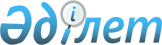 Об утверждении перечня автомобильных дорог общего пользования районного значения Успенского районаПостановление акимата Успенского района Павлодарской области от 18 августа 2021 года № 198/8. Зарегистрировано в Министерстве юстиции Республики Казахстан 26 августа 2021 года № 24100
      В соответствии со статьей 31  Закона Республики Казахстан "О местном государственном управлении и самоуправлении в Республике Казахстан", пунктом 7 статьи 3 и пунктом 2 статьи 6 Закона Республики Казахстан "Об автомобильных дорогах", акимат Успенского района ПОСТАНОВЛЯЕТ:
      1. Утвердить перечень автомобильных дорог общего пользования районного значения Успенского района согласно приложению к настоящему постановлению.
      2. Контроль за исполнением настоящего постановления возложить на курирующего заместителя акима района.
      3. Настоящее постановление вводится в действие по истечении десяти календарных дней после дня его первого официального опубликования.
      "СОГЛАСОВАНО"
      Государственное учреждение 
      "Управления пассажирского транспорта 
      и автомобильных дорог Павлодарской области" Перечень автомобильных дорог общего пользования районного значения Успенского района
					© 2012. РГП на ПХВ «Институт законодательства и правовой информации Республики Казахстан» Министерства юстиции Республики Казахстан
				
      Аким Успенского района 

Н. Дычко
Приложение
к постановлению акимата
Успенского района
от 18 августа 2021 года
№ 198/8
№ п/п
Индекс
Наименование автомобильных дорог
Общая протяженность, километр
1
KS-US-1
Богатырь-Каратай
23,3
2
KS-US-2
Рождественка-Павловка
36
3
KS-US-3
Подъезд к селу Дмитриевка
12
4
KS-US-4
Луганск-Константиновка
21
5
KS-US-5
Подъезд к селу Тимирязево
27
6
KS-US-6
Подъезд к селу Константиновка
5
7
KS-US-7
Подъезд к селу Вознесенка
5,7
8
KS-US-8
Подъезд к селу Травянка
6,5
Итого:
136,5